臺南市南區省躬國小推動校園一次性用品源頭減量計畫一、 依據(一)法源：依據行政院環境保護署(以下簡稱環保署)95年陸續公告以下實施規定辦理。 1.免洗餐具限制使用對象、實施方式及實施日期(95年6月9日)。 2.購物用塑膠袋限制使用對象、實施方式及實施日期(95年6月9日)。 3.推動政府機關、學校紙杯減量方案(96年6月22日)。(二)依據臺南市低碳校園計畫辦理。 二、一次性用品定義 (一)本計畫之一次性用品，指包裝飲用水(杯水及瓶裝水)、購物用塑膠袋及免洗餐具。 (二)依據環保署95年「免洗餐具限制使用對象、實施方式及實施日期」公告，免洗餐具係指供餐飲一次使用，用過即丟之特性而設計加工製成之各類餐具，客觀上不再經洗滌後重複提供使用者。 三、禁止使用項目、對象及範圍(一) 第一階段1. 宣導輔導期：即日起至 105 年 12 月 31 日止。(1) 即日起於開會、研習通知單及活動通知(含海報傳單等)加註響應源頭減量政策，請自備環保杯之提醒用語。2. 正式實施期：自 106 年 1 月 1 日起。(1) 禁止使用項目、對象及範圍甲.禁止使用項目：包裝飲用水、免洗餐具及購物用塑膠袋。乙.禁用對象：本校親師生及外單位借用本校場所者。丙.禁用範圍：於本校辦公場所內舉辦之會議訓練、集會或活動應全面禁用一次性用品：包裝飲用水、免洗餐具及購物用塑膠袋。辦公場所以外不在此限。 (2) 外單位借用上述場所舉辦會議訓練、集會或活動者，禁止使用項目同上規定。(二) 第二階段1. 正式實施期：自 106 年 7 月 1 日起，擴大禁止使用對象。(１) 禁止使用項目：各類材質免洗餐具。(２) 禁止對象：本校親師生及外單位借用本校場所者。(３) 禁用範圍：於本校辦公場所舉辦之內部會議訓練、集會或活動應全面禁用一次性用品(各類材質免洗餐具)。辦公場所以外不在此限。2. 外單位借用上述場所舉辦會議訓練、集會或活動者，禁止使用項目同上規定。四、環境教育與低碳校園推動小組組織表及任務分工臺南市省躬國小低碳校園『資源循環』推動小組一覽表五、遇有區域性缺水或發生傳染病時，為確保飲食衛生安全及防止疫情擴散，禁用對象得暫時提供包裝飲用水及紙類餐盒。六、預期效益(一)本校辦公場所內舉辦之會議訓練、集會或活動全面禁用一次性用品：包裝飲用水(杯水及瓶裝水)及購物用塑膠袋。(二)於106年度一次性用品(包裝飲用水及免洗餐具)之使用量減至104年使用量之50％。七、本計畫經校長核示後實施，修正亦同。  承辦人：吳育豪　　　　學務主任：張瑾玥　　　　　校長：謝辰育八、附件:成果照片職 稱姓  名現  職工 作 職 掌備註召集人謝辰育校    長督導計劃內容之推動。顧  問 林沛均家長會長統籌家長資源，提供諮詢意見及經費支援。執行秘書張瑾玥學務主任計畫執行與管制。擬定校園綠美化，改善環保教育設施，並做好節約能源資源循環工作，改善飲用水設備。低碳環保之硬體設備規劃、興建、體檢與改善，學校能源與資源使用節約工作，以及生態校園整體規劃課程規劃組包雅文教務處環境教育課程規劃與發展，擬定各領域融入教學內容，與教師環境議題專業發展進修，教師及學生環教研習計畫提報與時數登錄。課程規劃組各領域召集人教務處研發相關課程融入各科教學，編撰相關教材及輔導學生研究。教育活動組吳育豪體衛組長落實校園生活環保與資源回收工作，舉辦環境議題相關競賽與生活教育活動，學校環教研習計畫提報與時數登錄。輔導班級環保小尖兵，每天做好校內整潔之維護及查察並協助辦理垃圾分類、垃圾減量和資源回收工作。配合親職教育與社區活動機會，向家長宣導環保的觀念與做法。環境管理組施斌嚴事務組長低碳環保之硬體設備規劃、興建、體檢與改善，學校能源與資源使用節約工作，以及生態校園整體規劃。社區資源組呂佩芬總務主任整合社區資源協助環境教育之推動與宣導，輔導學生環境相關領域升學進路。資訊傳播組許培恩資訊組長環教網頁設計、資訊上網，環境議題相關圖書資訊擴充，學校相關活動採訪編輯。員工職訓組侯勇沖人事主任提報教職員工環教計畫，辦理環教相關教職員工研習，並登錄教職員工基本資料與研習時數。餐飲管理組李佳玲護理師落實健康營養之低碳飲食、一日蔬食與環保餐具政策推動。會計組陳惠芬會計主任協助相關活動計畫預算編列與核銷。3.1.1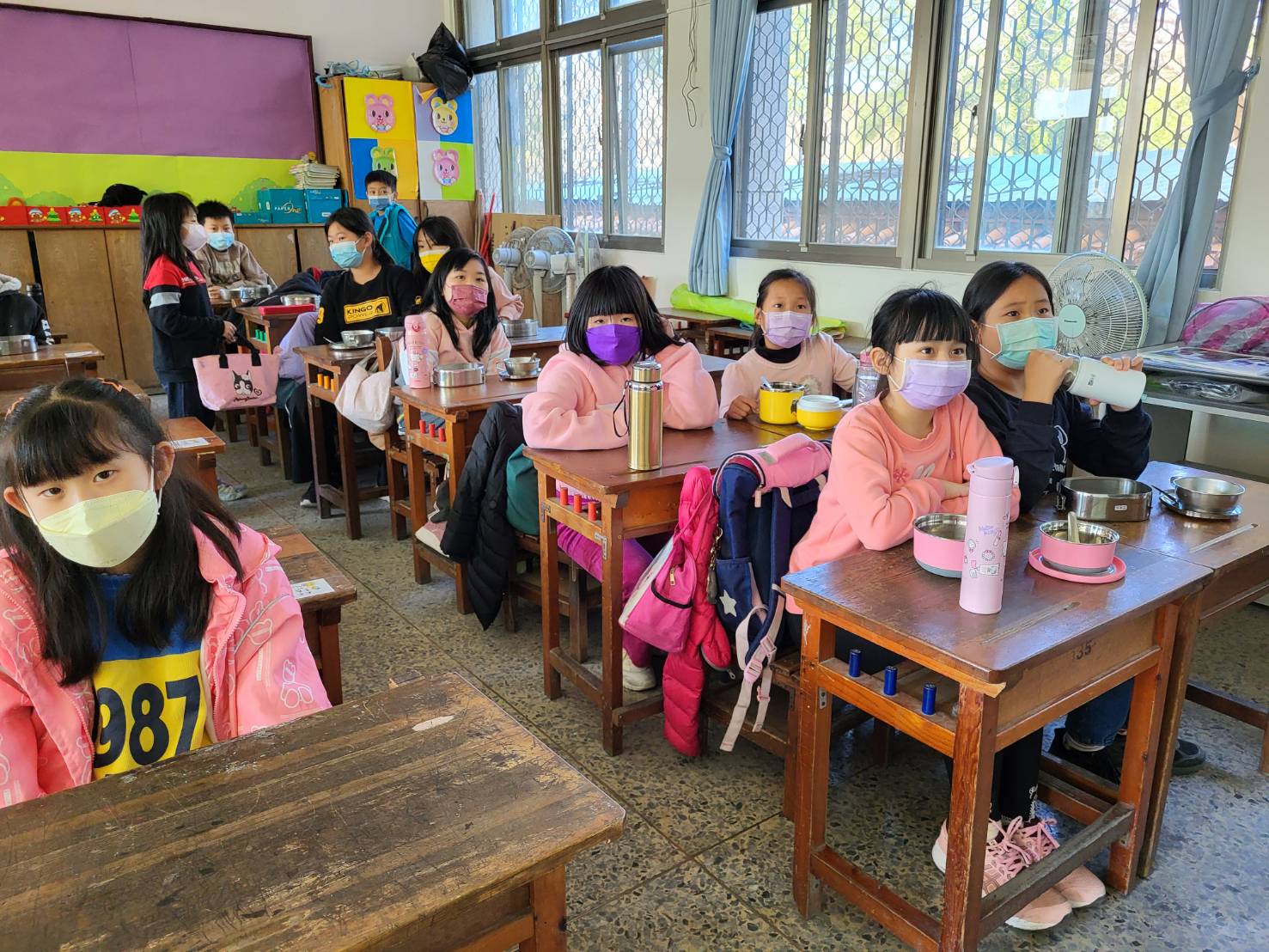 學生自備餐具、水壺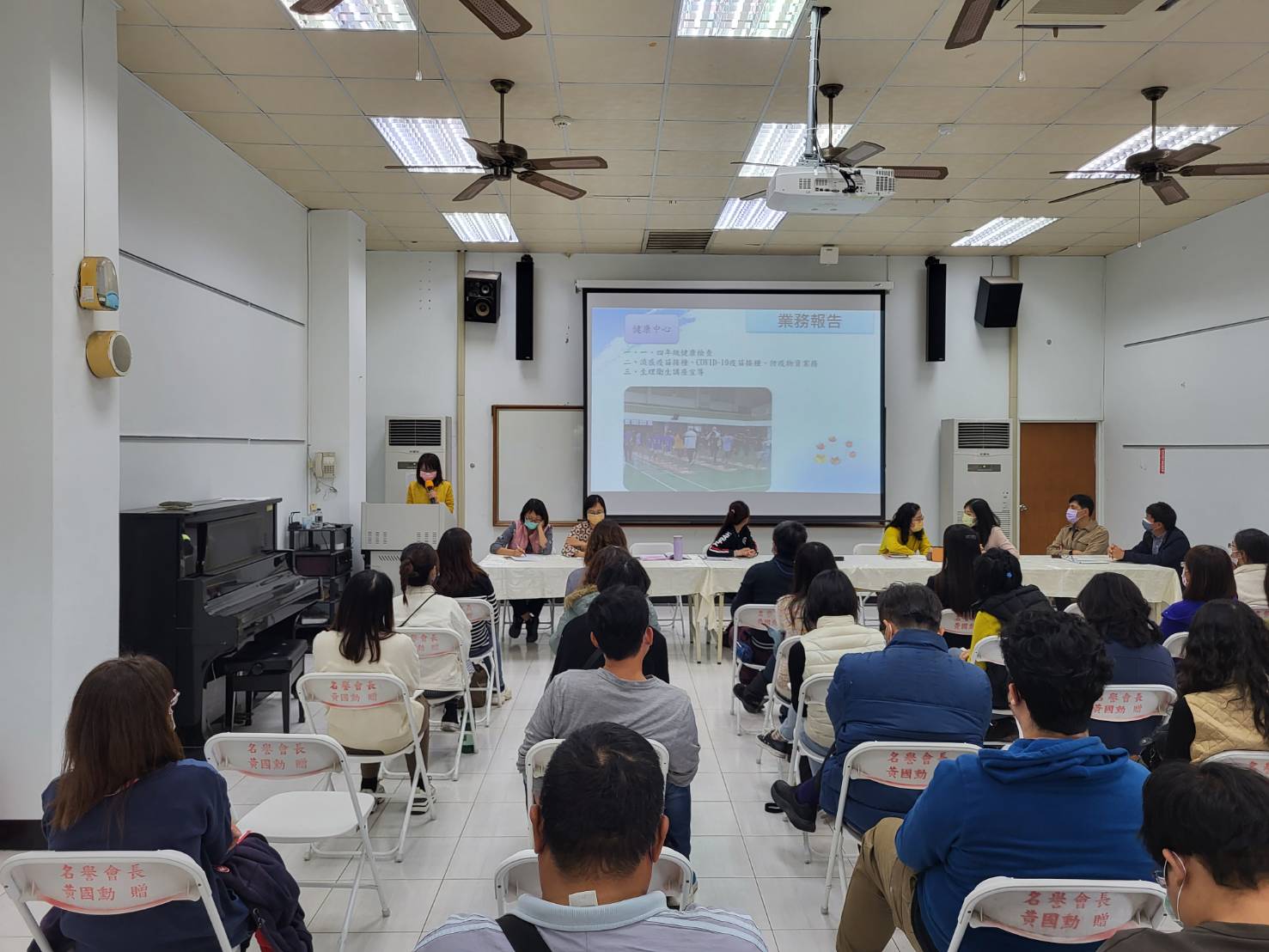 教師研習學員自備水壺 不提供一次性用品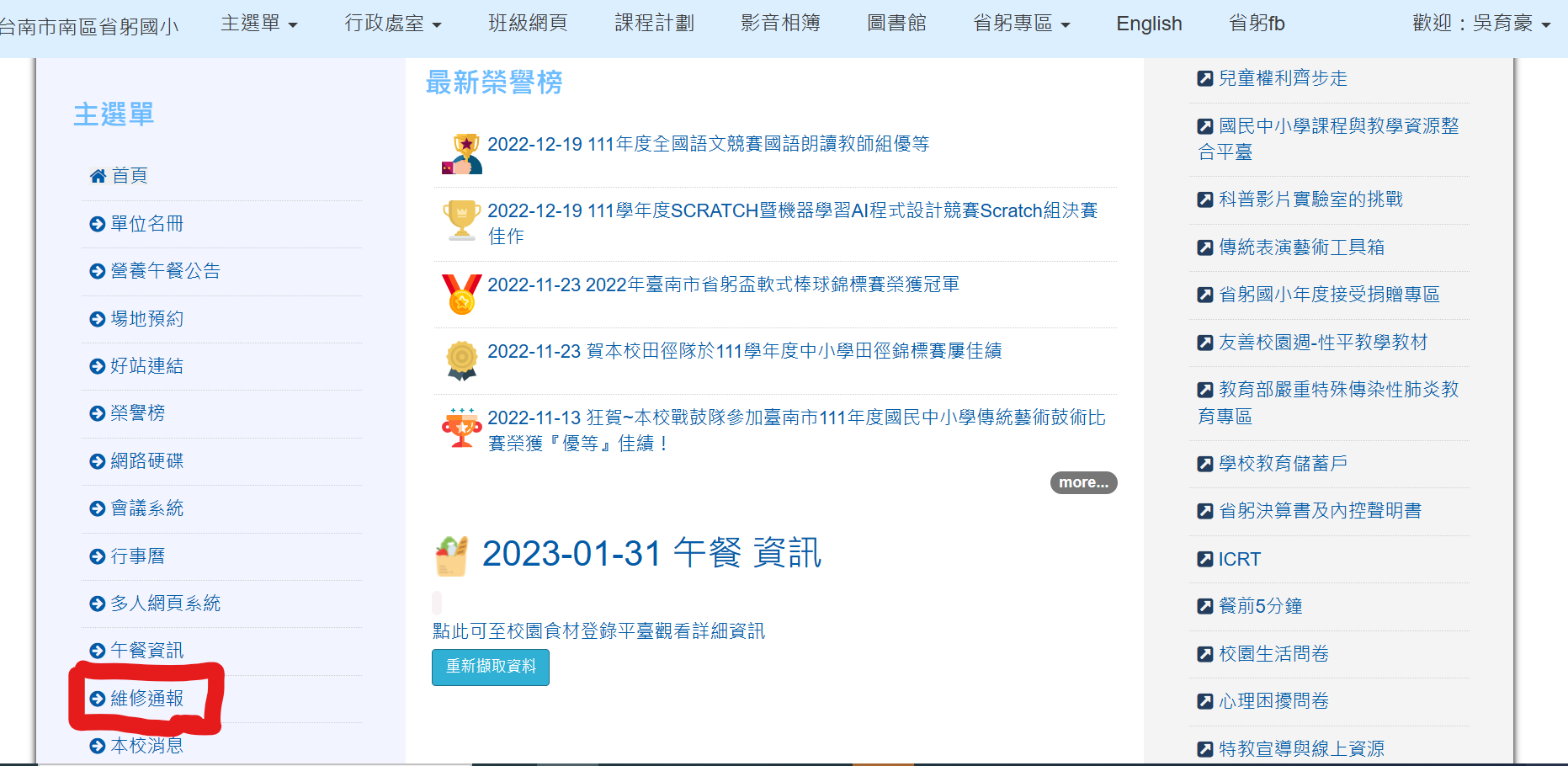 學校網頁修繕通報 減少用紙量